Интерактивные событиясобытия на период с 20.04.2020 года по 12.05.2020 года.Интерактивные событиясобытия на период с 20.04.2020 года по 12.05.2020 года.
Юные герои Великой Отечественной Войны(документальный видео филь о войне 1941-1945) 7-14 лет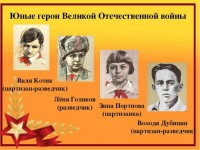 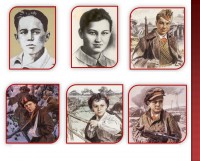 Викторина: Юные герои войны13-16 лет   Проверь себя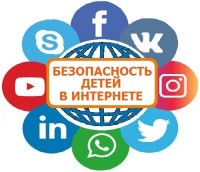 Тест "Безопасный интернет"7-18 лет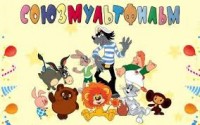 Советские познавательные мультфильмы.7-14 лет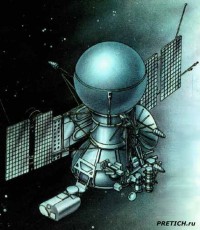 Вертуальная экскурсия "Космические аппараты"7-14 лет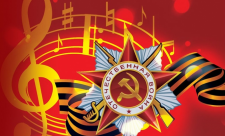 Дистанционный квест: Музыка победы12-16 лет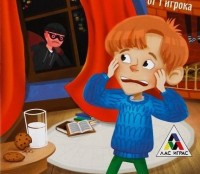 Правила поведения детей дома!7-17 лет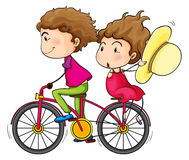 Безопасность на дороге7-17 лет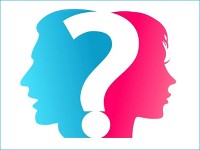 Тест: "Наши космонавты"11-14 лет